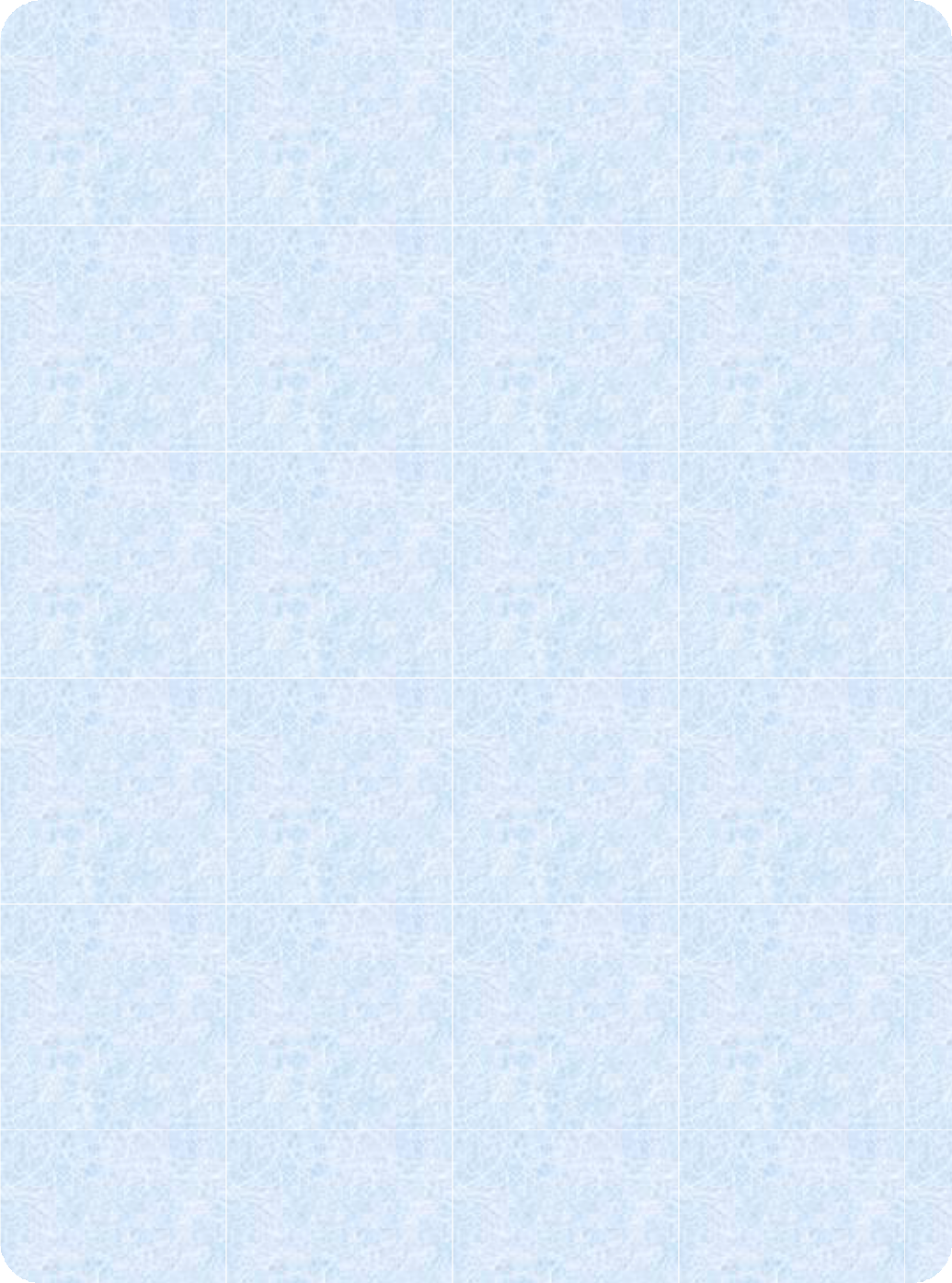 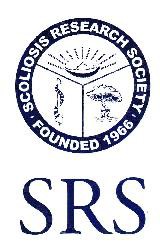 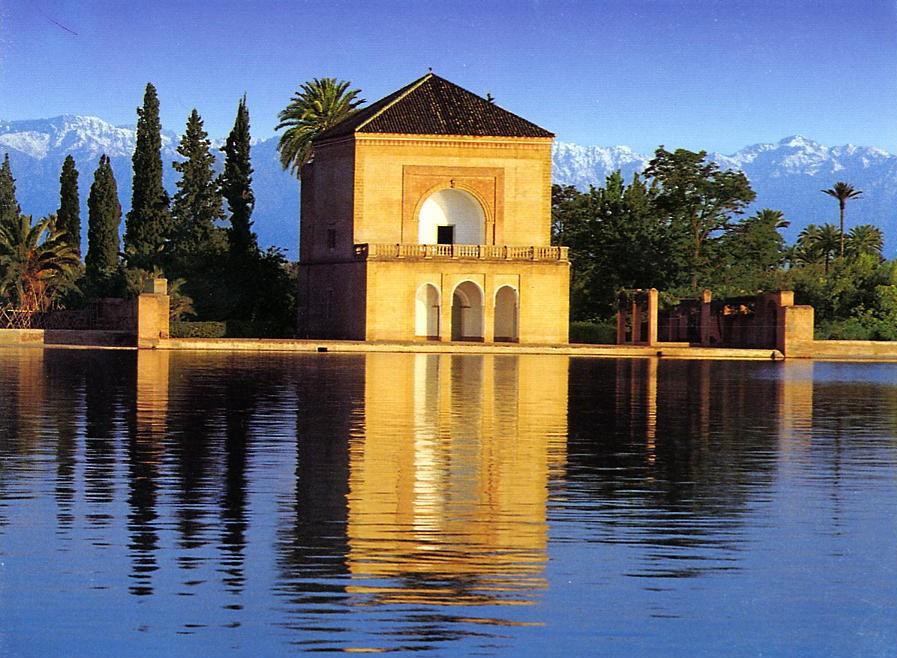 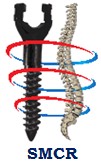 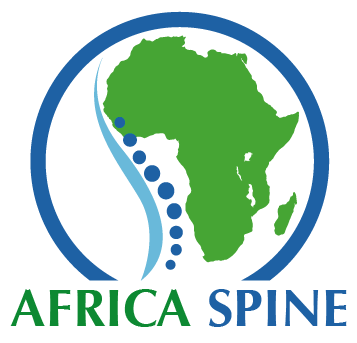 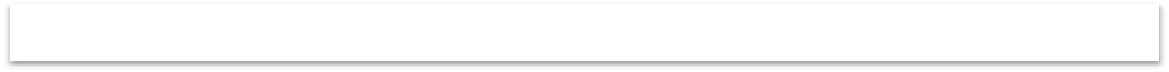 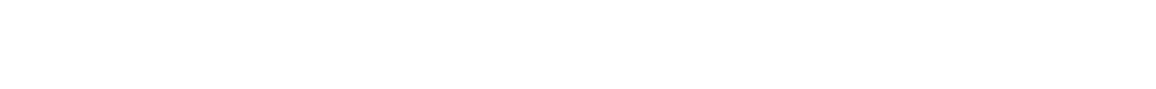 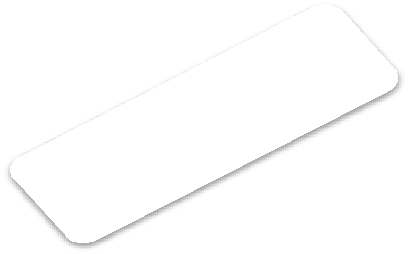 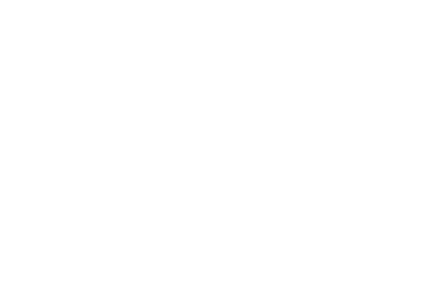 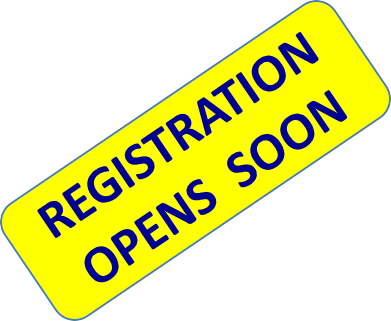 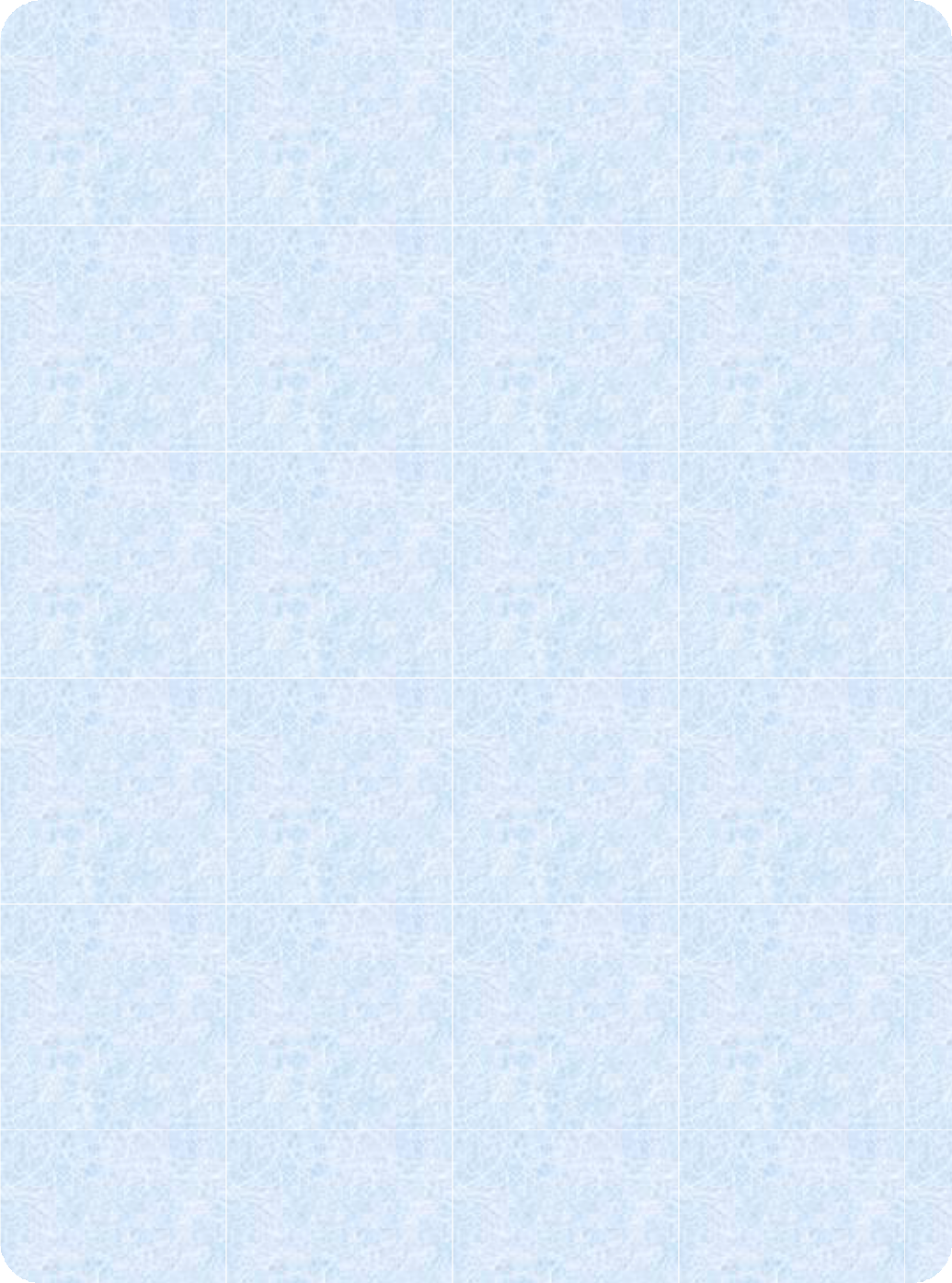 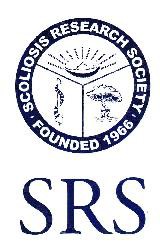 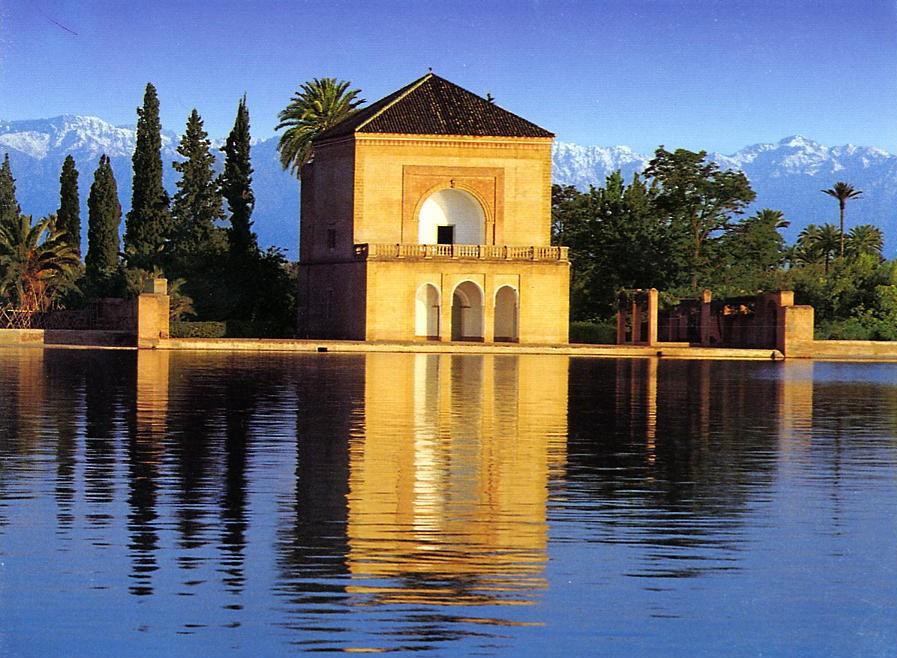 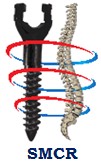 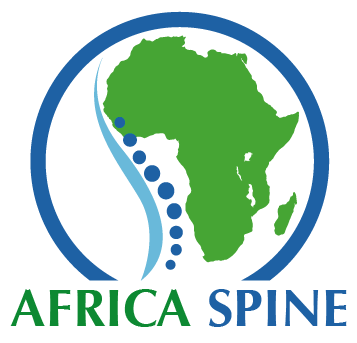 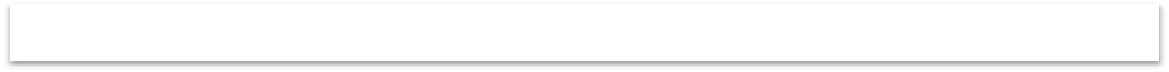 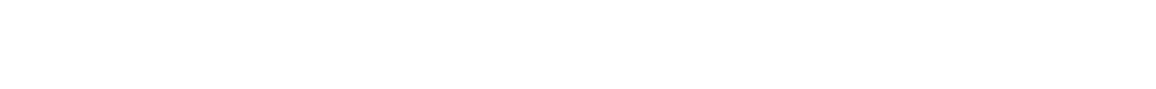 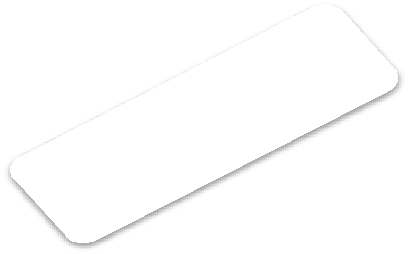 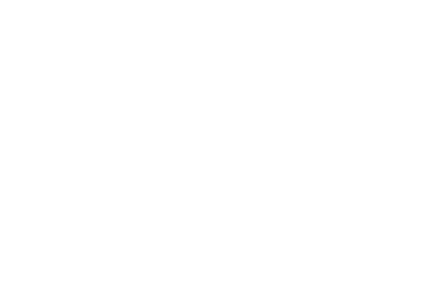 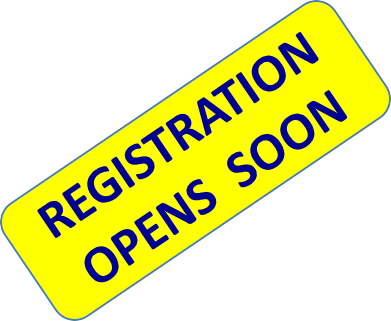 SCOLIOSIS	RESEARCH	SOCIETY1ST Regional WWC Course& MOROCCAN SPINE SOCIETY  6TH Congress Marrakech, Morocco   3-5 December, 2015 	SRS : Basic and advanced Conceptsin Spinal DeformityOrganised  by :  S M C R  &  S R SWith the support of AfricaSpine, P.A.S.S. MaghrebSpine & SMACOTVENUE: PALM PLAZZA HOTEL, MARRAKECHOFFICIAL ORGANISING AGENCY: SIGMACO BUSINESS TRAVELPhone Miss Nadia Amir : + 212 522 20 90 92 / 96 Email: sigmacobusinesstravel@gmail.com  www.sbt.co.maLOCAL CHAIRMEN : chliyah.m@gmail.com + t.benzakour@gmail.com + tarikfikry@gmail.comAccreditation/   On Request Accreditation for Continuing Medical Education   Course Co-Chairmen/ Kamal IbrahimMark WeidenbaumHani MhaidliThami BenzakourM'hamed Chliyah Tarik Fikry                                           SRS /SMCR 2015                                              FacultyYoussry El Hawary                              	EgyptRichard Assaker                                     FranceDaniel Chopin                                       	FranceFred Otsyeno				Kenya Rachid Haidar                                   	LebanonKhalil Kharrat  			Lebanon			     	Thami Benzakour         		MoroccoM'hamed Chliyah                            	MoroccoTarik Fikry                                          	MoroccoBouchaib Redouane			Morocco Alaa  Ahmad,                                   	PalestineMkhululi Lukhele	                          South AfricaJesús Burgos                                          	Spain Enrique Izquierdo			SpainHani Mhaidli				Spain Ferran Pellisé				Spain F. Sánchez Pérez-Grueso		Spain Ahmet Alanay				Turkey Alpaslan Senkoylu                           	Turkey Hossein Mehdian			UKAli Baaj          				USA                                        Kamal N. Ibrahim			USABaron Lonner    			USAAnis Mekhail 				USAMokbel Chedid			USA Ibrahim Omeis            			USAKen Paonessa                                      	USAMark Weidenbaum			USA FRIDAY DEC. 4th : STARTING AT 14:20 , SRS WWC- GOP  PROGRAMSATURDAY DEC. 5th : STARTING AT 8:30, SRS WWC- GOP  PROGRAM              14:00-15:30     LUNCH              15:30-18:00   WORKSHOPSGeneral Information / Venue /                              PALM PLAZZA HOTEL, MARRAKECH                       OFFICIAL ORGANISING AGENCY:                      SIGMACO BUSINESS TRAVEL                 Phone Miss Nadia Amir : + 212 522 20 90 92 / 96                 Email: sigmacobusinesstravel@gmail.com www.sbt.co.ma                     LOCAL HOSTS : chliyah.m@gmail.com                                               t.benzakour@gmail.com                                               tarikfikry@gmail.comMEETING REGISTRATIONS:EARLY BEFORE OCTOBER 1st : African Seniors, €:150	/ African Residents	90Non African Seniors, €:300	 /  Non African Residents	250BETWEEN OCT.1st and NOV. 20th African Sen. €	180	/ African Residents	120Non African Seniors,   €:350	/  Non African Residents	300AFTER NOVEMBER 20th:  African Seniors, €:200	    / African Residents	140Non African Seniors, €:380	/  Non African Residents	330HOTEL ACCOMODATION:EARLY:	Single room :   : € 80	/ Double room : €	90AFTER OCTOBER 1st	Single room :   : € 90	/ Double room :  € 100Sightseeing and attractions:Marrakech offers superb sightseeing in the city with spectacular sites and palaces, its great and mysteriousplaces, and out of the town in the regions of the Atlas Mountains that feature impressive landscapesCourse Secretariat /Phone: + 212 522 20 90 92 / 96Fax:	Email sigmacobusinesstravel@gmail.com www.sbt.co.maOfficial Languages / English, 08:00Registration Open14:20-14:30Introductory Remarks – Goals of Course Kamal Ibrahim/Tarik Fikry                                          Session I:                Adolescent Spinal DeformitiesSession I:                Adolescent Spinal DeformitiesModerators  :  Thami Benzakour  /  Hani MhaidliModerators  :  Thami Benzakour  /  Hani Mhaidli14:30-14:40Natural history, decision making: adolescent spinal deformity       Khalil Kharrat  14:40-14:5014:50-15:0015:00-15:10 Radiographic evaluation of  spinal deformity  Bouchaib Redouane Non-operative treatment of adolescent idiopathic scoliosis (AIS).Ken Paonessa                                       Principles of surgical correction for AISKamal N. Ibrahim15:10-15:20 Discussion15:20-15:50Case Presentation Panel  1 – AIS2 CASE PRESENTATIONSSession II:               Early Onset Scoliosis (EOS) / CongenitalSession II:               Early Onset Scoliosis (EOS) / CongenitalModerators  :  M'hamed Chliyah /Youssry El HawaryhliyahLIYAH                            Youssry El HawaryModerators  :  M'hamed Chliyah /Youssry El HawaryhliyahLIYAH                            Youssry El Hawary15:50-16:00Natural history, diagnosis and investigations of  EOS     Alaa  Ahmad16:00-16:1016:10-16:2016:20-16:30 Management  of  EOSF. Sánchez Pérez-Grueso Congenital Scoliosis: classification, natural history and managementFred Otsyeno Pre-operative traction views in surgical scoliosis correction   Mkhululi Lukhele 16:30-16:40  Discussion16:40-17:00Case Presentation Panel 2 – EOS / Congenital 2 CASES PRESENTATIONS17:00-17:30Coffee BreakSession III: Sagittal Alignment of the Spine During GrowthSession III: Sagittal Alignment of the Spine During GrowthModerators :    	Kamal N. Ibrahim /  Rachid Haidar                                   Moderators :    	Kamal N. Ibrahim /  Rachid Haidar                                   17:30-17:40 Sagittal alignment of the spine and pelvis in the pediatric populationJesús Burgos                                          17:40-17:50Diagnosis and Treatment of Scheuermann  Kyphosis17:50-18:00Hossein MehdianSpondylolysis and spondylolisthesis  management  and treatmentBaron Lonner18:00-18:10Adolescent spinal deformity:  clinical outcomes and surgical complications Ahmet Alanay18:10-18:2018:20-18:40DiscussionCase Presentation  Panel  3 2 CASE PRESENTATIONSAdjournSession IV: Neuromuscular Spinal DeformitySession IV: Neuromuscular Spinal DeformityModerators : Baron Lonner  /  	Khalil Kharrat  Moderators : Baron Lonner  /  	Khalil Kharrat  08:30-08:40Neuromuscular spinal deformity: types, natural history F. Sánchez Pérez-Grueso08:40-08:50Non-operative treatment of neuromuscular spinal deformityAlpaslan Senkoylu08:50-09:00Surgical management of neuromuscular spinal deformityHossein Mehdian09:00-09:10Back pain in children: investigation and treatment09:10-09:2009:20-09:40Ferran PelliséDiscussionCase Presentation  Panel  4 2 CASE PRESENTATIONSSession V:                Adult Spinal DeformitiesSession V:                Adult Spinal DeformitiesModerators  :  Ferran Pellisé /Alpaslan Senkoylu                           	Moderators  :  Ferran Pellisé /Alpaslan Senkoylu                           	09:40-09:50Sagittal balance in adult spinal deformityDaniel Chopin09:50-10:0010:00-10:1010:10-10:20Adult scoliosis: management and treatmentBaron Lonner    Spine surgery for osteoporotic and elderly patients  Youssry El Hawary                                                           Complications of adult deformity surgery Hani Mhaidli10:20-10:30 Discussion10:30-10:50Case Presentation Panel  5 – ADULT2 CASE PRESENTATIONS10:50-11:10Coffee BreakSession VI            Preparation for Spine SurgerySession VI            Preparation for Spine SurgeryModerators  :  Richard Assaker / Mokbel Chedid                                    Moderators  :  Richard Assaker / Mokbel Chedid                                    11:10-11:20Measuring quality and value in spine surgery  SRS 22Rachid Haidar                                   11:20-11:3011:30-11:4011:40-11:50Infection Prevention and ControlMark WeidenbaumManagement of blood loss during surgeryIbrahim Omeis             Intraoperative neuro- monitoring Ali Baaj                                                    Ali Baaj                                                    10:20-10:30Ali Baaj                                                     Discussion11:50-12:0012:00-12:10 Patient positioning for spinal surgery: recommendations to avoid complications 	Ken Paonessa                                      DiscussionSession VII           Lumbar Spinal Stenosis and DeformitySession VII           Lumbar Spinal Stenosis and DeformityModerators  :  	Mark Weidenbaum/ Daniel ChopinModerators  :  	Mark Weidenbaum/ Daniel Chopin12:10-12:20Pathophysiology and conservative treatment of lumbar stenosisAhmet Alanay10:20-10:30	Ali Baaj                                                     Discussion12:20-12:3012:30-12:4012:40-12:50Stenosis and degenerative spondylolisthesisAnis Mekhail Spinal stenosis with degenerative scoliosisM’hamed ChliyahMinimally invasive techniques for degenerative spine diseaseSpinal Stenosis with Degenerative ScoliosisMinimally Invasive Decompression Techniques 10:20-10:30Richard Assaker                                       Discussion12:50-13:00DiscussionSession VIII           MiscellaneaSession VIII           MiscellaneaModerators  :  Ahmet Alanay/Hossein MehdianModerators  :  Ahmet Alanay/Hossein Mehdian13:00-13:10 Osteoporotic vertebral compression fractures: vertebroplasty versus kyphoplasty Hani Mhaidli13:10-13:2013:20-13:30Surgical treatment for thoracolumbar burst fractureThami BenzakourManagement of spinal infections Mokbel Chedid                                    Spine Surgery for Osteoporotic and Elderly Patients13:30-13:4010:20-10:30Guidelines for the management of metastatic spinal diseaseKen Paonessa                                       Discussion13:40-13:5013:50 DiscussionAdjourn M'hamed Chliyah /Thami Benzakour /Hani Mhaidli